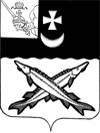 КОНТРОЛЬНО-СЧЕТНАЯ КОМИССИЯ БЕЛОЗЕРСКОГО МУНИЦИПАЛЬНОГО РАЙОНА161200, Вологодская область, г. Белозерск, ул. Фрунзе, д.35тел. (81756)  2-32-54,  факс (81756) 2-32-54, e-mail: krk@belozer.ruЗАКЛЮЧЕНИЕ НА ОТЧЕТ ОБ ИСПОЛНЕНИИ БЮДЖЕТА КУНОСТЬСКОГО СЕЛЬСКОГО ПОСЕЛЕНИЯ ЗА 2021 ГОДI. Общие положенияОснования для проведения проверкиВ соответствии со статьей 264.4 Бюджетного кодекса РФ, статьей 38 Федерального закона № 131-ФЗ от 06.10.2003 «Об общих принципах организации местного самоуправления в Российской Федерации», Решением Совета Куностьского сельского поселения от 21.02.2022 №6 «О передаче контрольно-счетной комиссии Белозерского муниципального района полномочий контрольно-счетного органа Куностьского сельского поселения по осуществлению внешнего муниципального финансового контроля», Куностьского сельское  поселение представило в контрольно-счетную комиссию Белозерского муниципального района отчет об исполнении бюджета Куностьского сельского поселения  за 2021 год.Предмет внешней проверки- проект решения Совета Куностьского сельского поселения «Об утверждении отчета об исполнении бюджета Куностьского сельского поселения за 2021 год»;- годовой отчет об исполнении бюджета Куностьского сельского поселения за 2021 год с приложениями; - пояснительная записка к годовому отчету.Цель внешней проверкиПроверить:- Полноту и соответствие отчета об исполнении бюджета Куностьского сельского поселения за 2021 год Бюджетному кодексу РФ, Положению о бюджетном процессе в Куностьском сельском поселении;- исполнение текстовых статей решения Совета Куностьского сельского поселения «О бюджете Куностьского сельского поселения на 2021 год и плановый период 2022 и 2023 годов» (с учетом изменений и дополнений).Провести анализ: - исполнения основных характеристик бюджета (доходы по группам, расходы по разделам классификации расходов бюджетов, источники финансирования дефицита бюджета, а именно: по удельному весу показателей в общем объеме, по проценту исполнения к утвержденному бюджету и к предыдущему году); - фактического соблюдения установленных Бюджетным кодексом Российской Федерации ограничений по размеру муниципального долга муниципальным образованием, в том числе по муниципальным гарантиям, бюджетного дефицита, объема расходов на обслуживание муниципального долга; - отклонений при исполнении доходов бюджета за 2021 год и их причины;- отклонений при исполнении источников финансирования дефицита бюджета; - отклонений при исполнении расходов бюджета за 2021 год и их причины;- исполнения целевых программ.Для проведения внешней проверки и подготовки заключения на годовой отчет об исполнении бюджета муниципального образования  за 2021 год в соответствии с пунктом  3.3 раздела 7  Положения о бюджетном процессе в Куностьском сельском поселении  в контрольно-счетную комиссию района представлены документы и материалы, подлежащие представлению одновременно с годовым отчетом, в соответствии с перечнем, установленным пунктом 2.3 раздела 7 Положения о бюджетном процессе в Куностьском сельском поселении.П. Основная частьВ соответствии со статьей 264.4 БК РФ контрольно-счетной комиссией района проведена внешняя проверка бюджетной отчетности Куностьского сельского поселения.Бюджетная отчетность предоставлена в полном объеме.Анализ утвержденного бюджета муниципального образования на 2021 год и вносимых изменений в бюджет по Решениям Совета муниципального образования  Утверждение бюджета муниципального образования на 2021 год обеспечено до начала финансового года. Предельные значения его параметров, установленные БК РФ, соблюдены. Основные характеристики бюджета и состав показателей, содержащиеся в Решении о бюджете, в целом соответствуют ст. 184.1 БК. Решением Совета Куностьского сельского поселения от 22.12.2020 № 35 «О бюджете Куностьского сельского поселения на 2021 год и плановый период 2022 и 2023 годов» бюджет поселения на 2021 год был утвержден по доходам в сумме 6 235,6 тыс. рублей, по расходам – 6 235,6 тыс. рублей. Дефицит (профицит)  в сумме 0,0 тыс. рублей.В течение 2021 года изменения и дополнения в бюджет поселения вносились семь раз на основании следующих Решений Совета поселения:Необходимость уточнения в течение года бюджетных назначений связана с увеличением безвозмездных поступлений от других бюджетов бюджетной системы РФ, корректировкой  прогнозируемого поступления налоговых и неналоговых доходов, а также с изменением ассигнований на финансирование действующих расходных обязательств и обеспечением финансирования вновь принятых расходных обязательств.В результате внесения изменений и дополнений в бюджет поселения доходная часть бюджета по сравнению с первоначальными значениями была увеличена на 42,0% и составила 8 854,6 тыс. рублей, расходная часть увеличена на 46,7% и составила 9 150,1 тыс. рублей.  Утвержден дефицит в сумме 295,5 тыс. рублей.Согласно представленному отчету об исполнении бюджета Куностьского сельского поселения за 2021 год доходная часть бюджета исполнена в сумме 8 614,7 тыс. рублей или 97,3% от плановых  показателей. Расходные обязательства бюджета исполнены в сумме 8 705,9 тыс. рублей или 95,1% от объема годовых назначений.Бюджет исполнен с дефицитом в размере 91,2 тыс. рублей при планируемой сумме дефицита 295,5 тыс. рублей.Исполнение бюджета поселения в 2021 году в целом и изменение плановых показателей в первоначальной и окончательной редакциях Решений Совета о бюджете поселения представлены в таблице №1.Таблица №1                                                                                                          тыс. рублейПри анализе Решений о внесении изменений в Решение Совета Куностьского сельского поселения от 22.12.2020 № 35 «О бюджете Куностьского сельского поселения на 2021 год и плановый период 2022 и 2023 годов» установлено, что предполагаемые изменения соответствуют данным, отражаемым в соответствующих приложениях к Решениям.Анализ исполнения доходной части бюджета за 2021 год, а также сравнительный анализ доходов  за период  2020-2021 годы:Первоначальный план  бюджета  поселения по доходам утвержден в сумме 6 235,6 тыс. рублей, из них собственные доходы поселения составили 3 621,0 тыс. рублей или 58,1% от общей суммы доходов, безвозмездные поступления – 2 614,6 тыс. рублей или 41,9% от общей суммы доходов.  В течение 2021 года в доходную часть бюджета были внесены изменения, связанные с корректировкой собственных доходов и безвозмездных поступлений.С учетом внесенных изменений плановые показатели по доходам в 2021 году составили 8 854,6 тыс. рублей, из них собственные налоговые и неналоговые доходы составили 3 589,0 тыс. рублей, что меньше первоначально утвержденных значений на 0,9% или на 32,0 тыс. рублей, а безвозмездные поступления – 5 265,6 тыс. рублей, что больше первоначальных значений в 2 раза или на 2 619,0 рублей. Исполнение по доходам согласно представленному отчету об исполнении бюджета (ф. 0503117) составило 8 614,7 тыс. рублей,  или 97,3% от утвержденных  плановых показателей. В сравнении с 2020 годом доходы поселения увеличились на 909,6 тыс. рублей или на 11,8%.Таблица №2                                                                                                           тыс. рублейСобственные доходы поселенияВ целом плановые показатели по собственным доходам бюджета поселения в 2021 году  были скорректированы  в сторону уменьшения на 32,0 тыс. рублей или на 0,9% и составили 3 589,0 тыс. руб.Исполнение составило 3 405,3 тыс. рублей или  94,9%. Доля  собственных доходов в общем объеме доходов поселения составляет 39,5% (2020 год – 43,4%).Объем поступивших в 2021 году доходов от собственных источников по сравнению с 2020 годом увеличился на 61,2 тыс. рублей или на 1,8%. Основными источниками формирования собственных доходов бюджета поселения являются налоги.Утвержденный объем налоговых поступлений составил 3 589,0 тыс. рублей, что меньше первоначально утвержденных назначений на 32,0 тыс. рублей. Доля налоговых доходов в собственных доходах составляет 100,0%, доля в общей сумме доходов составляет 39,5%. Уточненный план по налоговым доходам выполнен на 94,9%. Налог на доходы физических лиц. Данный вид налога занимает значительный удельный  вес в составе собственных доходов поселения. Доля налога на доходы  физических лиц в собственных доходах составляет 87,3% (2020 год – 85,8%).  Доходы по данному налоговому источнику в 2021 году  составили 2 973,5 тыс. рублей, что составляет 95,2% от плановых показателей.  В сравнении с 2020 годом объем доходов по данному источнику увеличился  на 105,4 тыс. рублей или на 3,7%. Единый сельскохозяйственный налог за 2021 год не поступал. Поступлений указанного налога за аналогичный период прошлого года  составило 0,4 тыс. рублей.Доходы по налогу на имущество физических лиц в 2021 году составили 146,9 тыс. рублей или 122,9% от плановых показателей. Доля данного налога в собственных доходах бюджета поселения составляет 4,3% (2020 год – 4,8%). В сравнении с 2020 годом  объем доходов по данному источнику увеличился на 66,3 тыс. рублей или на 2,0%.Общий объем  поступлений земельного налога составил 273,3 тыс. рублей или 82,0% от плановых назначений. Доля данного налога в собственных доходах бюджета поселения составляет 8,0%. В сравнении с 2020 годом объем доходов по данному источнику уменьшился на 28,6 тыс. рублей или на 9,5%.Объем поступлений государственной пошлины в 2021 году составил 11,6 тыс. рублей или 95,1% от плановых показателей. Доля данного налога  в собственных доходах  бюджета поселения незначительна и составляет 0,3%. В сравнении с 2020 годом  объем доходов по данному источнику увеличился на 3,7 тыс. рублей или на 46,8%.Неналоговые  доходы в 2021 году не поступали. Поступления за 2020 год составили 5,1 тыс. рублей. Общий объем безвозмездных  поступлений  составил 5 209,4 тыс. рублей или 98,9% от  утвержденных назначений.  Доля безвозмездных поступлений в общей сумме доходов составляет 60,5%. По сравнению с 2020 годом общий объем безвозмездных поступлений увеличился на 848,4 тыс. рублей или на 19,5%.Межбюджетные трансферты предоставлялись бюджету сельского поселения из областного бюджета в форме субвенции на осуществление первичного воинского учета в сумме 104,5 тыс. рублей (100,0% от плана), субвенции на выполнение передаваемых полномочий в сумме 2,0 тыс. рублей (100,0% от плана).Из районного бюджета предоставлялись:- дотации  бюджетам поселений на выравнивание бюджетной обеспеченности в сумме 390,9 тыс. руб. или 100% от плановых показателей. Объем дотаций на выравнивание бюджетной обеспеченности в 2021 году по сравнению с 2020 годом увеличился на 91,3 тыс. рублей или на 30,5%;- дотации на поддержку мер по обеспечению сбалансированности бюджетов в сумме 948,8 тыс. рублей или 100,0% от  плановых показателей. Объем дотаций на сбалансированность в 2021 году по сравнению с 2020 годом увеличился на 41,1 тыс. рублей или на 4,5%;- межбюджетные трансферты, передаваемые бюджетам поселений из районного бюджета, составили 1 783,5 тыс. рублей или 100% плановых показателей. Объем межбюджетных трансфертов в 2021 году по сравнению с 2020 годом уменьшился на 1,9 тыс. рублей или  на 0,1% (на основании заключенных Соглашений о передаче части полномочий по решению вопросов местного значения); - субсидии бюджетам  сельских поселений за 2021 год составили  1 754,6 тыс. рублей или 97,6%  от утвержденных назначений. По сравнению с 2020 годом объем субсидий увеличился на 604,4 тыс. рублей или на 52,5%;- безвозмездные поступления от негосударственных организаций составили 179,1 тыс. рублей или 100,0% от плановых показателей. По сравнению с 2020 годом объем поступлений увеличился на 96,2 тыс. рублей или в 2,2 раза;- прочие безвозмездные поступления составили 46,0 тыс. рублей или 76,9% от плановых показателей. Данные средства являются целевыми. Поступление доходов от данного источника в 2020 году составило 37,6 тыс. рублей. Анализ изменения доходной части бюджета поселения в разрезе налогов наиболее наглядно показан в таблице №3.Таблица №3                                                                                                            тыс. рублейИз таблицы видно, что собственные доходы исполнены в сумме 3 405,3 тыс. рублей или 94,9% к плановым назначениям, безвозмездные поступления – 5 209,4 тыс. рублей или на 98,9% к плановым показателям. Плановые назначения перевыполнены по налогу на имущество физических лиц – на 22,9%. Наибольший удельный вес в структуре налоговых  и неналоговых доходов бюджета поселения в 2021 году составил налог на доходы физических лиц – 87,3%. По сравнению с 2020 годом снижение значений  по налогу на имущество физических лиц, по земельному налогу.Как видно из таблицы, неисполнение бюджетных назначений в 2021 году по всем налоговым доходам, кроме налога на имущество физических лиц – в сумме 146,9 тыс. рублей.Наибольший удельный вес в структуре безвозмездных поступлений бюджета поселения за 2021 год составляют иные межбюджетные трансферты (34,2%). По сравнению с 2020 годом рост значений составил по всем безвозмездным поступлениям, кроме иных межбюджетных трансфертов.Анализ исполнения расходной части бюджета за 2021 год, а также сравнительный анализ расходов за период 2020-2021 годы:Согласно статье 65 Бюджетного кодекса формирование расходов осуществляется в соответствии с расходными обязательствами органов местного самоуправления. В соответствии со статьей 215.1 Бюджетного кодекса исполнение местного бюджета обеспечивается администрацией муниципального образования. Исполнение бюджета организуется на основе сводной бюджетной росписи и кассового плана. Бюджет исполняется на основе единства кассы и подведомственности расходов.Первоначальный план бюджета по расходам утвержден в сумме 6 235,6 тыс. рублей. В течение 2021 года в расходную часть бюджета были внесены изменения, с учетом которых плановые показатели составили 9 150,1 тыс. рублей с увеличением на 2 914,5 тыс. рублей или на 46,7%. По сравнению с 2020 годом расходы сельского поселения увеличились на 1 089,3 тыс. рублей или на 14,3%.Расходы бюджета за 2020-2021 годы в разрезе разделов представлены в таблице №4.Таблица №4                                                                                                           тыс. рублейБюджетные расходы по разделу «Общегосударственные вопросы» согласно первоначальным данным составили 3 184,6 тыс. рублей. С учетом изменений  сумма расходов на общегосударственные вопросы составила 3 499,3 тыс. рублей. Согласно данным представленного отчета об исполнении бюджета за 2021 год, фактические расходы на общегосударственные вопросы составили 3 282,5 тыс. рублей или 93,8% от общей суммы расходов бюджета. В сравнении с 2020 годом расходы по разделу уменьшились на 397,4 тыс. рублей или на 10,8%.В структуре расходов бюджета на общегосударственные вопросы наибольшая доля расходов падает на содержание органа местного самоуправления поселения, а именно на оплату труда с начислениями на выплаты по оплате труда. Фактический фонд оплаты труда с начислениями муниципальных служащих и должностных лиц за 2021 год не превышает  норматив формирования расходов на оплату труда, утвержденный Постановлением Правительства Вологодской области от 28 июля 2008г. № 1416 (с последующими изменениями и дополнениями). Средства по разделу «Национальная оборона» - это целевая субсидия на организацию первичного воинского учета. Расходование средств произведено в полном объеме (104,5 тыс. рублей). По сравнению с 2020 годом расходы увеличились на 11,0 тыс. рублей.Согласно первоначально  утвержденному бюджету расходы по разделу «Национальная безопасность и правоохранительная деятельность» составили 528,5 тыс. рублей, в результате внесения изменений в течение финансового года плановый показатель объема расходов составил  1 196,0 тыс. рублей. Расходование средств произведено на 97,2% (1 162,4 тыс. рублей). По сравнению с 2020 годом расходы увеличились на 777,4 тыс. рублей или в 2,8 раза.Согласно первоначально  утвержденному бюджету расходы по разделу «Национальная экономика» составили 187,0 тыс. рублей, в  результате внесения изменений в течение финансового года  плановый показатель объема расходов составил  723,4 тыс. рублей. Фактические расходы за 2021 год составили 614,0 тыс. рублей или 84,9% от плановых показателей. По сравнению с 2020 годом расходы увеличились на 513,3 тыс. рублей или в 6 раз.Согласно первоначально утвержденному бюджету расходы по разделу «Жилищно-коммунальное хозяйство» составили 1 979,3 тыс. рублей, в  результате внесения изменений в течение финансового года  плановый показатель объема расходов составил  3 375,2 тыс. рублей. По данным отчета об исполнении  бюджета поселения фактические расходы  составили  3 290,8 тыс. рублей, что составляет  97,5%  плановых показателей.  По сравнению с 2020 годом расходы увеличились  на 271,6 тыс. рублей или на 9,0%.Согласно первоначально утвержденному бюджету расходы по разделу «Образование» составили 2,9 тыс. рублей,  изменений  в течение 2021 года не вносилось. Согласно данным отчета об исполнении бюджета поселения фактические расходы составили 2,9 тыс. рублей или 100,0% от  утвержденных назначений. Указанные расходы  произведены по  подразделу «Молодежная политика». По сравнению с 2020 годом расходы остались на прежнем уровне.Расходы  на  «Культуру, кинематографию» в 2021 году не планировались и не поступали.    В 2020 году расходы по данному разделу составили 53,0 тыс. рублей.Расходы на «Социальную политику» первоначально составили 248,8 тыс. рублей, в течение финансового года в плановый показатель объема расходов изменения не вносились. По данным отчета об исполнении  бюджета поселения фактические расходы  составили  248,8 тыс. рублей, что составляет 100,0% плановых показателей. По сравнению с 2020 годом расходы остались на том же уровне.Анализ структуры расходов показал, что бюджет социально не ориентирован. На социальную ориентированность бюджета повлияли средства, израсходованные на общегосударственные вопросы и жилищно-коммунальное хозяйство составляющие значительную часть в расходах бюджета.Анализ исполнения средств резервного фонда В структуре расходов бюджета поселения решением Совета Куностьского сельского поселения от 22.12.2020 года №35 в первоначальной редакции предусмотрены расходы по резервному фонду администрации поселения в сумме 1,1 тыс. рублей. Решением Совета от 28.10.2021 №38 о внесении изменений в Решение Совета Куностьского сельского поселения от 22.12.2020 № 35 «О бюджете Куностьского сельского поселения на 2021 год и плановый период 2022 и 2023 годов» бюджетные ассигнования по данному разделу сняты в полном объеме. Дефицит бюджета и анализ источников его финансирования, состояние муниципального долгаПервичного дефицита в Куностьском сельском поселении нет. В 2021 году в соответствии с решением Совета Куностьского сельского поселения от 31.05.2021 №18 «О внесении изменений в решение Совета Куностьского сельского поселения от 22.12.2020 №35 утвержден дефицит бюджета в сумме 295,5 тыс. рублей. Нарушений Бюджетного кодекса РФ при установлении дефицита  бюджета поселения не установлено, предусмотренные источники внутреннего финансирования соответствуют статье 96 Бюджетного кодекса РФ, в соответствии с которой размер дефицита может превышать предельно допустимый размер дефицита на разницу между остатками средств на счетах бюджета и на разницу между полученными и погашенными муниципальным образованием в валюте РФ бюджетными кредитами, предоставленными местному бюджету другими бюджетами бюджетной системы РФ.Фактически  бюджет поселения  исполнен с дефицитом в размере 91,2 тыс. рублей. Расхождений между показателями, отражёнными в проекте Решения об исполнении бюджета и в годовом отчёте об исполнении бюджета сельского поселения за 2021 год,  не установлено. Муниципальный долгПо состоянию на 31.12.2021 муниципальный долг по сведениям муниципальной долговой книги отсутствует.Муниципальные гарантии в 2021 году Куностьским сельским поселением не предоставлялись.Анализ состояния кредиторской и дебиторской задолженности Структура дебиторской и кредиторской задолженности представлена следующей таблицей:Таблица №5                                                                                                          тыс. рублейКредиторская задолженность Администрации поселения по состоянию на 01.01.2021 числилась в сумме 619,5 тыс. рублей, по состоянию на 01.01.2022 задолженность уменьшилась на 190,6 тыс. рублей и составила 428,9 тыс. рублей. Дебиторская задолженность по состоянию на 01.01.2021, отраженная в ф. 0503169 «Сведения по дебиторской и кредиторской задолженности», числится в сумме 7 267,3 тыс. рублей, по состоянию на 01.01.2022 числится в сумме 8 862,0 тыс. рублей. По сравнению с началом года дебиторская задолженность увеличилась на 1 594,7 тыс. рублей или на 21,9%.Данные по дебиторской и кредиторской задолженности, отраженные в форме 0503169 соответствуют данным баланса (ф. 0503130), ф. 0503120.Остаток средств на счете бюджета в органе Федерального казначейства на 01.01.2021 по данным баланса (ф. 0503120) составлял 295,5,0 тыс. рублей, на 01.01.2022 – 204,3 тыс. рублей.Анализ исполнения муниципальных программ, финансируемых за счет средств бюджета поселения (с учетом средств вышестоящих бюджетов), показал, что в 2021 году действовала муниципальная программа «Развитие территории Куностьского сельского поселения на 2021-2025 годы». Первоначально запланированная сумма бюджетных ассигнований на реализацию муниципальной программы составила 2 657,7 тыс. рублей или 42,6% от общего объема расходов. В результате внесения изменений в бюджет поселения в течение 2021 года утвержденные бюджетные ассигнования на реализацию муниципальной программы составили 5 293,5 тыс. рублей или 57,9% от общего объема расходов. Исполнение составило 5070,1 тыс. рублей или 95,8%.Анализ исполнения расходов бюджета по муниципальным программам за 2021 года приведен в таблице ниже.Таблица №6                                                                                                           тыс. рублейIII. ЗаключениеРезультаты внешней проверки бюджетной отчетности главного администратора бюджетных средствКонтрольно-счетной комиссии Белозерского муниципального района проведена внешняя проверка бюджетной отчетности главного администратора бюджетных средств, проверка проведена в соответствии со статьей 264.4 Бюджетного кодекса Российской Федерации.Проведена 1 проверка бюджетной отчетности с оформлением акта проверки. Проверка бюджетной отчетности Администрации поселения показала, что данные вступительного баланса на начало года соответствуют аналогичным показателям на конец предыдущего года.По итогам проверки  сделаны следующие выводы:Оценка полноты и достоверности бюджетной отчетности во всех существенных отношениях проводилась на выборочной основе. Бюджетная отчетность Администрации МО «Куностьское сельское поселение» за 2021 год представлена в срок и соответствует структуре и бюджетной классификации, которые применялись при утверждении решения о бюджете Куностьского сельского поселения.Проведенная внешняя проверка позволяет в целом сделать вывод о достоверности бюджетной отчетности Администрации МО «Куностьское сельское поселение», как носителя информации о финансовой деятельности главного администратора бюджетных средств.При подготовке и сдаче бюджетной отчетности  установлено отступление от требований приказа Минфина РФ от 28.12.2010 № 191н «Об утверждении Инструкции о порядке составления и представления годовой, квартальной и месячной отчетности об исполнении бюджетов бюджетной системы Российской Федерации»:- в нарушении пункта 152 инструкции №191н в Разделе 1 Пояснительной записки (ф. 0503160) не отражена информация о передаче полномочий по ведению бухгалтерского учета иному учреждению (централизованной бухгалтерии) на основании договора (соглашения), нормативного правового акта с указанием их реквизитов, об исполнителе (ФИО, должность) централизованной бухгалтерии, составившем бухгалтерскую отчетность;- в нарушение пункта 153 Инструкции 191н в составе отчетности представлена Таблица 1 «Сведения о направлениях деятельности». Согласно п.153 таблица 1 характеризует изменения направлений деятельности субъекта бюджетной отчетности за отчетный год в части тех видов деятельности, которые впервые были осуществлены субъектом бюджетной отчетности в отчетном году и (или) которые были прекращены им в отчетном году, по разделам:Относительно года, предшествующего отчетному (ОКВЭД по новым видам деятельности, которые не осуществлялись учреждением);Относительно очередного года, следующего за отчетным (ОКВЭД по видам деятельности, прекращенным в отчетном году).В отчетном периоде Администрация муниципального образования «Куностьское сельское поселение» не производило смену видов деятельности. Таким образом, сведения по таблице 1 необходимо исключить из раздела 1 «Организационная структура субъекта бюджетной отчетности» пояснительной записки ф.0503160 и отразить информацию о ней в разделе 5 «Прочие вопросы деятельности субъекта бюджетной отчетности»  пояснительной записки ф.0503160.- в нарушение пункта 152 Инструкции 191н информация по ф. 0503178 «Сведения об остатках денежных средств на счетах получателя бюджетных средств» отражена в разделе 5 «Прочие вопросы деятельности субъекта бюджетной отчетности» пояснительной записки ф.0503160, тогда как  следует отражать в разделе» 4 «Анализ показателей бухгалтерской отчетности субъекта бюджетной отчетности».4. В нарушении статьи 11 Федеральный закон от 06.12.2011 N 402-ФЗ "О бухгалтерском учете" и учетной политики для целей бухгалтерского и налогового учета администрации Куностьского сельского поселения, утвержденная постановлением от 26.06.2018 № 63 (с учетом изменений и дополнений) в 2021 году инвентаризация основных средств и материальных активов не произведена.5. Согласно данным формы 0503123 «Отчет о движении денежных средств» Администрацией МО Куностьское сельское поселение в 2021 году произведена уплата штрафов за нарушение законодательства о налогах и сборах, законодательства о страховых взносах на сумму 0,5 тыс. рублей, и уплата штрафа за нарушение законодательства о закупках и нарушение условий контрактов (договоров) в сумме 5,1 тыс. рублей и штраф в сумме 50,0 тыс. рублей за нарушение ликвидации свалки, в чем усматривается нарушение статьи 34 БК РФ и свидетельствует о неэффективном использовании средств бюджета поселения.ВЫВОДЫ:1. Бюджет Куностьского сельского поселения за 2021 год по доходам исполнен в объеме 8 614,7 тыс. рублей или 97,3% от утвержденных плановых  показателей.2. Расходы Куностьского сельского поселения за 2021 год составили в сумме 8 705,9 тыс. рублей или 95,1% от объема годовых назначений.3. Первичного дефицита в Куностьском сельском поселении нет. В 2021 году в соответствии с решением Совета Куностьского сельского поселения от 31.05.2021 №18 «О внесении изменений в решение Совета Куностьского сельского поселения от 22.12.2020 №35 утвержден дефицит бюджета в сумме 295,5 тыс. рублей. Нарушений Бюджетного кодекса РФ при установлении дефицита  бюджета поселения не установлено, предусмотренные источники внутреннего финансирования соответствуют статье 96 Бюджетного кодекса РФ, в соответствии с которой размер дефицита может превышать предельно допустимый размер дефицита на разницу между остатками средств на счетах бюджета и на разницу между полученными и погашенными муниципальным образованием в валюте РФ бюджетными кредитами, предоставленными местному бюджету другими бюджетами бюджетной системы РФ.Фактически  бюджет поселения  исполнен с дефицитом в размере 91,2 тыс. рублей. Аудитор КСК района:                                                                                              М.А. ЯковлеваЭкземпляр заключения получил:Глава Куностьского сельского поселения:                                                                                            С.В. Чудинова                                                                _____________     ______________                                                                        (дата)                   (подпись)Решение от 30.03.2021 №12; решение от 31.05.2021 №18; решение от 30.06.2021 №28; решение от 31.08.2021 №33; решение от 28.10.2021 № 38;решение от 30.11.2021 №43;решение от 27.12.2021 №52.Наименование показателяРешение Совета (первоначальное)Решение Совета (окончательное)ОтклонениеПлан (ф. 0503117)Факт 2021 годаОтклонениеОбщий объем доходов6235,68854,6+2619,08854,68614,7-239,9В том числе безвозмездныепоступления2614,65265,6+2651,05265,65209,4-56,2Общий объем доходов без учета безвозмездных поступлений3621,03589,0-32,03589,03405,3-183,7Общий объем расходов6235,69150,1+2914,59150,18705,9-444,2Дефицит(-), профицит (+)0,0-295,5х-295,5-91,2хДефицит в % к объему доходов без учета безвозмездных поступленийх8,2Х8,22,7хНаименованиеИсполнение 2020 годаУточненные бюджетныеназначения2021  годаИсполнено 2021  годаИсполнено 2021  годаИсполнено 2021  года% исполнения к уровню2020 гОтклонение 2021 года к 2020НаименованиеИсполнение 2020 годаУточненные бюджетныеназначения2021  годаСуммаУдельный вес вобщем объемедоходов% исполнения% исполнения к уровню2020 гОтклонение 2021 года к 2020Налоговые доходы3339,03589,03405,339,594,9102,0+66,3Неналоговые доходы5,1-----Всего налоговые иненалоговые доходы3344,13589,03405,339,594,9101,8+61,2Безвозмездные поступления, всего4 361,05265,65209,460,598,9119,5-56,2ИТОГО ДОХОДОВ7705,18854,68614,7100,097,3111,8-239,9Наименование показателяИсполненоза 2020 годПлановыеНазначения на 2021 годИсполнено за 2021 годИсполнено за 2021 годИсполнено за 2021 годИсполнено за 2021 год%исполнения куровню2020годаНаименование показателяИсполненоза 2020 годПлановыеНазначения на 2021 годСуммаОтклонения отплановых назначений% исполнения в2021 годуУд. вес вобщемобъеме доходов %%исполнения куровню2020годаНалог на доходы физических лиц2 868,13123,92973,5-150,495,234,5103,7ЕСХН0,4------Налог на имущество физических лиц160,7119,5146,9+27,4122,91,791,4Земельный налог301,9333,4273,3-60,182,03,290,5Госпошлина7,912,211,6-0,695,10,1146,8Итого налоговые доходы3339,03589,03405,3-183,794,939,5102,0Доходы от компенсации затрат бюджетов поселений-------Штрафы, санкции, возмещение ущерба0,9------Прочие неналоговые доходы 4,2------Итого неналоговые доходы5,1------Всего налоговые и неналоговые доходы3344,13589,03405,3-183,794,939,5101,8Дотации1 207,31339,71339,70,0100,015,6111,0Субсидии1150,31797,01754,6-42,497,620,4152,5Субвенции95,5106,5106,50,0100,01,2111,5Иные межбюджетные трансферты1 785,41783,51783,50,0100,020,799,9Безвозмездные поступления от негосударственных организаций82,9179,1179,10,0100,02,1216,0Прочие безвозмездные поступления37,659,846,0-13,876,90,5122,3Доходы бюджетов бюджетной системы российской федерации от возврата остатков субсидий, субвенций и иных межбюджетных трансфертов, имеющих целевое назначение, прошлых лет2,0------Безвозмездные поступления4361,05265,65209,4-56,298,960,5119,5ИТОГО ДОХОДОВ7705,18854,68614,7-239,997,3100,0111,8НаименованиеотраслиИсполнено в 2020годуПервоначальные бюджетные назначения на 2021 год Бюджетные назначенияна 2021 годс учетомвносимыхизмененийИсполнено в 2021 годуИсполнено в 2021 годуИсполнено в 2021 годуИсполнено в 2021 годук исполнению 2020года (%)НаименованиеотраслиИсполнено в 2020годуПервоначальные бюджетные назначения на 2021 год Бюджетные назначенияна 2021 годс учетомвносимыхизмененийсуммаотклонения от уточненныхбюджетных назначенийв % куточненномубюджетуудельныйвес вобщемобъемерасходов(%)к исполнению 2020года (%)Всего расходов,в том числе7616,66235,69150,18705,9-444,295,1100,0114,3Общегосударственные вопросы3 679,93184,63499,33282,5-216,893,837,789,2Национальнаяоборона93,5104,5104,5104,50100,01,2111,8Национальнаябезопасность иправоохранительная деятельность418,6528,51196,01162,4-33,697,213,4277,7Национальнаяэкономика100,7187,0723,4614,0-109,484,97,1609,7Жилищно-коммунальноехозяйство3 019,21979,33375,23290,8-84,497,537,8109,0Образование2,92,92,92,90100,00,0100,0Культура, кинематография53,00,00,00,00---Социальная политика248,8248,8248,8248,801002,9100,0Физическая культура и спор0,00,00,00,00---Счет бюджетного учетаСчет бюджетного учетана начало годана начало годана начало годана конец годана конец годаСчет бюджетного учетаСчет бюджетного учетаСумма, тыс. руб.Уд. вес, %Уд. вес, %Сумма,тыс. руб.Уд. вес, %дебиторская задолженностьдебиторская задолженностьдебиторская задолженностьдебиторская задолженностьдебиторская задолженностьдебиторская задолженностьдебиторская задолженность205 Расчеты по доходам205 Расчеты по доходам7267,3100,0100,08860,8100,0206 Расчеты по выданным авансам206 Расчеты по выданным авансам0,0--1,20,0Итого:Итого:7267,3100,0100,08862,0100,0кредиторская задолженностькредиторская задолженностькредиторская задолженностькредиторская задолженностькредиторская задолженностькредиторская задолженностькредиторская задолженность205 Расчеты по доходам106,5106,517,2146,0146,034,0302 Расчеты по принятым обязательствам355,2355,257,3124,8124,829,1303 Расчеты по платежам в бюджеты157,8157,825,5158,1158,136,9Итого:619,5619,5100,0428,9428,9100,0НаименованиеРПУтверждено по бюджетуна 2021 год(решение от 27.12.2021 № 52)ИсполнениеОтклонение(+;-)Исполнения%Удельный вес в программных расходах%12345678Муниципальная программа «Развитие территории Куностьского сельского поселения на 2021-2025 годы»5293,55070,1-223,495,8100,0Основное мероприятие «Обеспечение мер пожарной безопасности»03101192,01162,4-29,697,522,9Основное мероприятие «Содержание муниципальных дорог общего пользования (при условии передачи полномочий)»0409723,4614,0-109,484,912,1Основное мероприятие «Жилищное хозяйство»0501263,8263,7-0,1100,05,2Основное мероприятие «Коммунальное хозяйство»05021023,21023,20,0100,020,2Основное мероприятие «Мероприятия, направленные на повышение уровня комплексного обустройства населенных пунктов»05032083,21998,9-84,396,039,4Основное мероприятие «Организация и проведение мероприятий по направлениям государственной молодежной политики»07072,92,90,0100,00,1Основное мероприятие «Мероприятия по охране и комплексному использованию водных ресурсов, обеспечение населения качественной питьевой водой»05025,05,00,0100,00,1